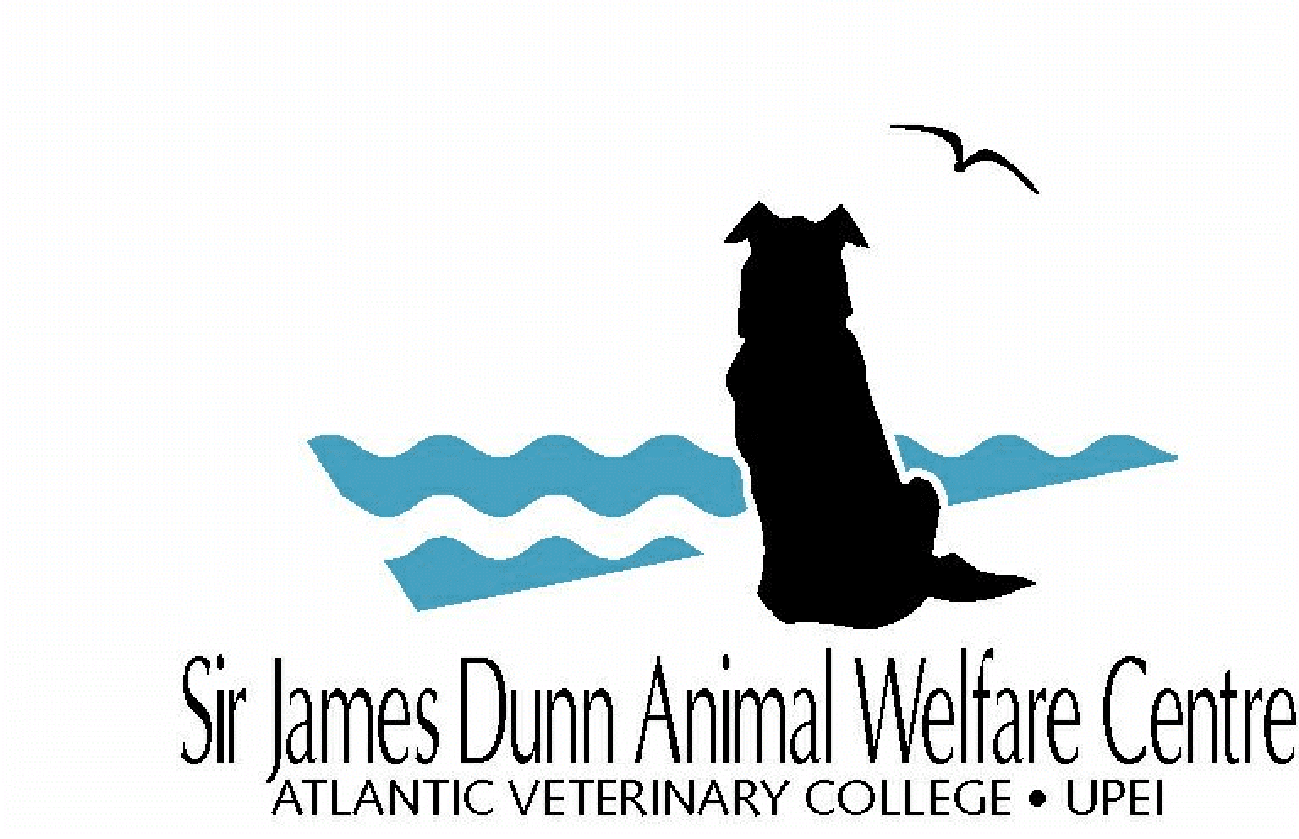 SJDAWC Notice of Intent FormInstructions:Deadline (all project types - this is optional to submit):  October 15, 2020, 5pmSubmit an electronic copy to kproudfoot@upei.ca For office use onlyDate Received:  Project type: (place an “x” in one box only)  Research Project     Service Project     Integrated ProjectApplication: (place an “x” in one box only)  New Funding          Renewed Funding Project titleProject teamProject SummaryProject Summaries should be no more than 250 words and use language suitable for a layperson. The summary should focus on the overall project goal(s) and supporting objectives, plans to accomplish the project goal(s), and relevance of the project to animal welfare.